Table 1.  Bioactive secondary metabolites obtained from Bacillus velezensis 33RB using LC-MS/MS analysisTable 2. Bioactive secondary metabolites extracted from A. niger 46SF using LC-MS/MS analysis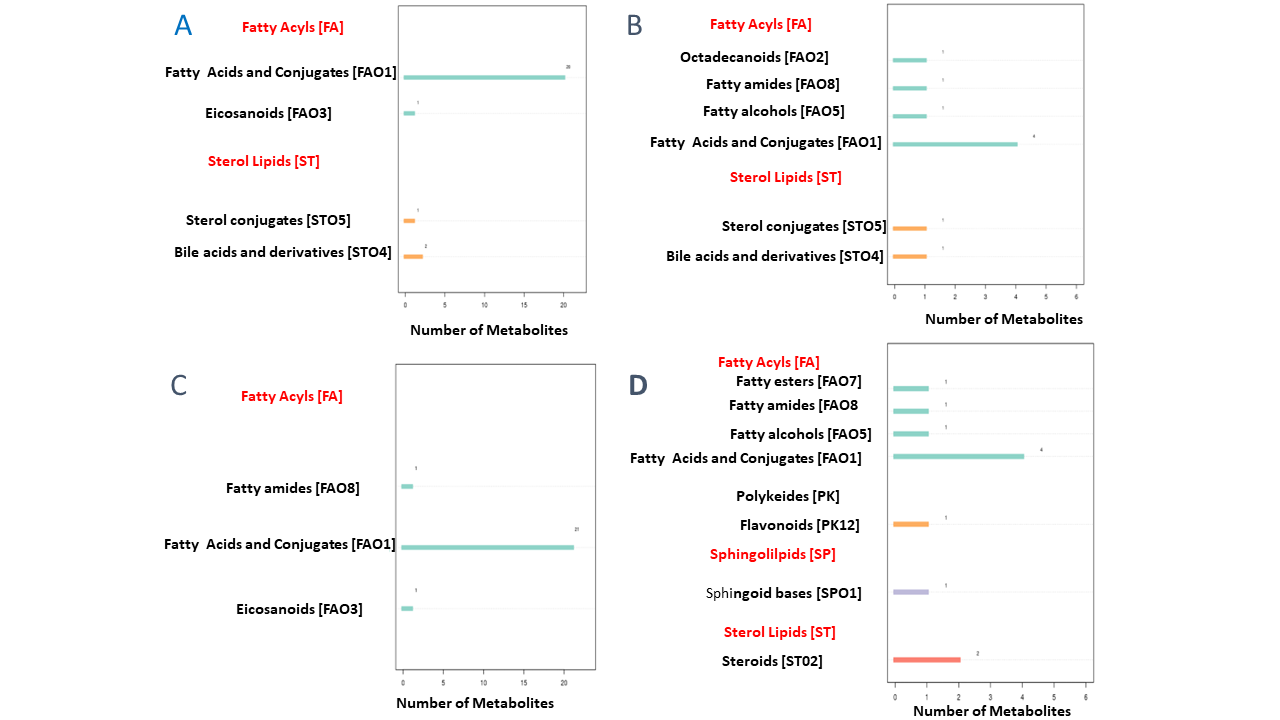 Fig.1. KEGG Pathway of different metabolites produced by B. velenzensis and A. niger. (A&B)  KEGG Meta negative and positive Annotation of B. velenzensis. (C&D)  KEGG Meta negative and positive Annotation of A. niger.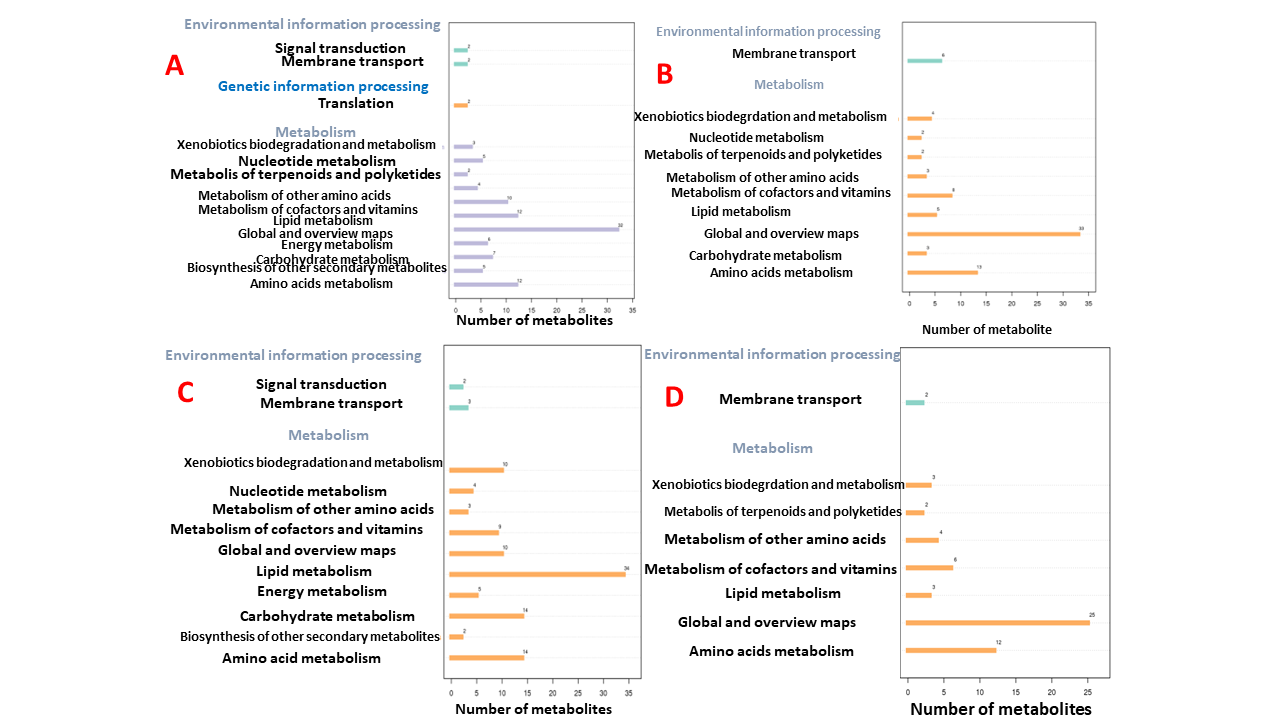 Fig. 2. Lipid maps analysis of bioactive metabolites of B. velenzensis and A. niger by negative and positive annotation. (A&B) Lipid maps of Meta negative and positive Annotation of B. velenzensis. (C&D) Lipid maps of Meta negative and positive Annotation of A. niger.ReferencesAgoramoorthy G, Chandrasekaran M, Venkatesalu V, Hsu MJ (2007) Antibacterial and antifungal activities of fatty acid methyl esters of the blind-your-eye mangrove from India. Braz J Microbiol 38:739–742Aiyelabola, T. O., Isabirye, D. A., Akinkunmi, E. O., Ogunkunle, O. A., & Ojo, I. A. O. (2016). Synthesis, characterization, and antimicrobial activities of coordination compounds of aspartic acid. J Chem, 2016.Akula ST, Nagaraja A, Ravikanth M, et al (2021) Antifungal efficacy of lauric acid and caprylic acid--Derivatives of virgin coconut oil against Candida albicans. Biomed Biotechnol Res J 5:229Ansari F, Pourjafar H, Kangari A, Homayouni A (2019) Evaluation of the glucuronic acid production and antibacterial properties of kombucha black tea. Curr Pharm Biotechnol 20:985–990Bilgihan K, Kalkanci A, Ozdemir HB, et al (2016) Evaluation of antifungal efficacy of 0.1\% and 0.25\% riboflavin with UVA: a comparative in vitro study. Curr Eye Res 41:1050–1056Brasch J, Christophers E (1993) Azelaic acid has antimycotic properties in vitro. Dermatology 186:55–58Cordes T, Michelucci A, Hiller K (2015) Itaconic acid: the surprising role of an industrial compound as a mammalian antimicrobial metabolite. Annu Rev NutrCP S, RS S, others (1957) Role of inorganic salts and mevalonic acid in the production of a tetraenic antifungal antibiotic. Antibiot Annu 5:869–873Decosterd LA, Hoffmann E, Kyburz R, et al (1991) A new phloroglucinol derivative from Hypericum calycinum with antifungal and in vitro antimalarial activity. Planta Med 57:548–551. https://doi.org/10.1055/s-2006-960203Dietl A-M, Meir Z, Shadkchan Y, et al (2018) Riboflavin and pantothenic acid biosynthesis are crucial for iron homeostasis and virulence in the pathogenic mold Aspergillus fumigatus. Virulence 9:1036–1049. https://doi.org/10.1080/21505594.2018.1482181el Baaboua A, el Maadoudi M, Bouyahya A, et al (2018) Evaluation of antimicrobial activity of four organic acids used in chicks feed to control Salmonella typhimurium: Suggestion of amendment in the search standard. Int J Microbiol 2018:Ells R, Kock JLF, van Wyk PWJ, et al (2008) Arachidonic acid increases antifungal susceptibility of Candida albicans and Candida dubliniensis. J Antimicrob Chemo 63:124–128. https://doi.org/10.1093/jac/dkn446Ezoubeiri A, Gadhi C, Fdil N, et al (2005) Isolation and antimicrobial activity of two phenolic compounds from Pulicaria odora L. J Ethnopharmacol 99:287–292. https://doi.org/10.1016/j.jep.2005.02.015Gershon H, Shanks L (1978) Antifungal activity of fatty acids and derivatives: Structure activity relationships. The Pharmacol Effect of Lipids Am Oil Chem Soc 51–62Hassan RA, El-Kadi SM, Sand M (2015) Effect of some organic acids on some fungal growth and their toxins production. Int J Adv. Biol 2:1-11Hassan RA, Sand MI, El-Kadi SM (2012) Effect of some organic acids on fungal growth and their toxins production. J Agric Chem Biotechnol 3:391–397He C-L, Fu B-D, Shen H-Q, et al (2011) Fumaric acid, an antibacterial component of Aloe vera L. Afr J Biotechnol 10:2973–2977Jang Y-W, Jung J-Y, Lee I-K, et al (2012) Nonanoic Acid, an Antifungal Compound from Hibiscus syriacus Ggoma. Mycobiology 40:145–146. https://doi.org/10.5941/MYCO.2012.40.2.145Jastrzębowska K, Gabriel I (2015) Inhibitors of amino acids biosynthesis as antifungal agents. Amino Acids 47:227–249. https://doi.org/10.1007/s00726-014-1873-1Karimi E, Jaafar HZE, Ghasemzadeh A, Ebrahimi M (2015) Fatty acid composition, antioxidant and antibacterial properties of the microwave queous extract of three varieties of Labisia pumila Benth. Biol Res 48:9. https://doi.org/10.1186/0717-6287-48-9Kaur R, Macleod J, Foley W, Nayudu M (2006) Gluconic acid: an antifungal agent produced by Pseudomonas species in biological control of take-all. Phytochemistry 67:595–604Kumar A, Singh S, Jain S, Kumar P (2011) Synthesis, antimicrobial evaluation, QSAR and in Silico ADMET studies of decanoic acid derivatives. Acta Pol Pharm 68:191–204Kumar R, Chandar B, Parani M (2018) Use of succinic & oxalic acid in reducing the dosage of colistin against New Delhi metallo-β-lactamase-1 bacteria. Indian J Med Res 147:97–101. https://doi.org/10.4103/ijmr.IJMR_1407_16Kuwaki S, Ohhira I, Takahata M, et al (2002) Antifungal activity of the fermentation product of herbs by lactic acid bacteria against tinea. J Biosci Bioeng 94:401–405. https://doi.org/https://doi.org/10.1016/S1389-1723(02)80216-XLiu X, Wang D, Yu C, et al (2016) Potential antifungal targets against a Candida biofilm based on an enzyme in the arachidonic acid cascade—A review. Front Microbiol 7:1925Lu L, Zhao Y, Yi G, et al (2021) Quinic acid: a potential antibiofilm agent against clinical resistant Pseudomonas aeruginosa. Chin Med 16:1–17Moreno-Escobar J, Puc-Carrillo A, Ceres-FarfÁN MCÁ, et al (2005) Two new zinniol-related phytotoxins from Alternaria solani. Nat Prod Res 19:603–607Nurmala A, Fitria A, Pranowo D, et al (2018) Monomyristin and monopalmitin derivatives: Synthesis and evaluation as potential antibacterial and antifungal agents. Molecules 23:3141Park JS, Nishimura S, Marumo S, Katayama M (1986) Isolation and identification of antifungal fatty acids from the extract of common purslane (Portulaca oleracea L.). Kor J Plant Pathol 2:82–88Peixoto R, Alves E, Wang M, et al (2017) Repression of Salmonella host cell invasion by aromatic small molecules from the human fecal metabolome. Appl Environ Microbiol 83:AEM.01148-17. https://doi.org/10.1128/AEM.01148-17Perez E, Rubio MB, Cardoza RE, et al (2015) The importance of chorismate mutase in the biocontrol potential of Trichoderma parareesei. Front Microbiol 6:1181Pickerill ES, Kurtz RP, Tharp A, et al (2019) Pseudouridine synthase 7 impacts Candida albicans rRNA processing and morphological plasticity. Yeast 36:669–677Prasath KG, Alexpandi R, Parasuraman R, et al (2021) Anti-inflammatory potential of myristic acid and palmitic acid synergism against systemic candidiasis in Danio rerio (Zebrafish). Biomed Pharma 133:111043. https://doi.org/https://doi.org/10.1016/j.biopha.2020.111043Sama H, Sombié PAED, Guenne S, et al (2021) Antifungal potential and fatty acid profile of two Jatropha curcas (Euphorbiaceae) oils. J Agric Food Res 6:100244. https://doi.org/https://doi.org/10.1016/j.jafr.2021.100244Sardi J de CO, Gullo FP, Freires IA, et al (2016) Synthesis, antifungal activity of caffeic acid derivative esters, and their synergism with fluconazole and nystatin against Candida spp. Diagn Microbiol Infect Dis 86:387–391Shamsuddin T, Hosen M, Alam M, et al (2021) Uridine derivatives: Antifungal, PASS outcomes, ADME/T, drug-likeness, molecular docking and binding energy calculations. Medicine Science | Int Med J 10:1373–1386. https://doi.org/10.5455/medscience.2021.05.175Thao HTB, Yamakawa T (2009) Phosphite (phosphorous acid): fungicide, fertilizer or bio-stimulator? Soil Sci Plant Nutr 55:228–234Tsirilakis K, Kim C, Vicencio AG, et al (2012) Methylxanthine inhibit fungal chitinases and exhibit antifungal activity. Mycopathologia 173:83–91Walters D, Raynor L, Mitchell A, et al (2004) Antifungal activities of four fatty acids against plant pathogenic fungi. Mycopathologia 157:87–90Wang A, Li P, Zhang X, et al (2018) Two new anisic acid derivatives from endophytic fungus Rhizopycnis vagum Nitaf22 and their antibacterial activity. Molecules 23:591Wang Y, Jia X-M, Jia J-H, et al (2009) Ascorbic acid decreases the antifungal effect of fluconazole in the treatment of candidiasis. Clin Exp Pharmacol Physiol 36:e40--e46Yun J, Lee DG (2016) A novel fungal killing mechanism of propionic acid. FEMS Yeast Res 16: fow089. doi: 10.1093/femsyr/fow089. Epub 2016 Oct 4. Zhao L, Jiang J, Zhu Z, et al (2016) Lysine enhances the effect of amphotericin B against Candida albicans in vitro. Acta Biochim Biophys Sin (Shanghai) 48:182–193Zhao T, Zhao P, Chen D, et al (2014) Reductions of Shiga Toxin-Producing Escherichia coli and Salmonella Typhimurium on Beef Trim by Lactic Acid, Levulinic Acid, and Sodium Dodecyl Sulfate Treatments. J Food Prot 77:528–537. https://doi.org/10.4315/0362-028X.JFP-13-335CompoundFormulaMolecular weightRT [min]ReferencesPhloroglucinolC6H6O3126.0321.186(Decosterd et al. 1991)Citric acidC6H8O7192.0271.204(Hassan et al. 2015)UridineC9H12N2O6244.071.229(Shamsuddin et al. 2021)DL-Malic acidC4H6O5134.0221.245(Hassan et al. 2015)Fumaric acidC4H4O4116.0111.25(He et al. 2011)Malonic acidC3H4O4104.0111.25(Kuwaki et al. 2002)L-(+)-Aspartic acidC4H7NO4133.0371.251(Aiyelabola et al. 2016)Phosphoric acidH3PO4 97.97691.255(Thao and Yamakawa 2009)Succinic acidC4H6O4118.0271.379(Kumar et al. 2018)L-Glutamic acidC5H9NO4147.0531.392(Jastrzębowska and Gabriel 2015)L-(+)-glutamineC5H10N2O3146.0691.397(Jastrzębowska and Gabriel 2015)Pantothenic acidC9H17NO5219.1111.405(Dietl et al. 2018)Mevalonic acidC6H12O4148.0741.445(CP et al. 1957)Isobutyric acidC4H8O288.05241.611(Ezoubeiri et al. 2005)L-(+)-LysineC6H1N2O2146.1061.85(Zhao et al. 2016)Levulinic acidC5H8O3116.0471.913 (Zhao et al. 2014)Valeric acidC5H10O2102.0682.084(Park et al. 1986)3,4-Dimethylbenzoic acidC9H10O2150.0688.637(Peixoto et al. 2017)Heptanoic acidC7H14O2130.19.459(Gershon and Shanks 1978)Caprylic acidC8H16O2144.11510.558 (Akula et al. 2021)Nonanoic acidC9H18O2158.13111.723(Jang et al. 2012)Decanoic acidC10H20O2172.14612.354(Kumar et al. 2011)Prostaglandin G2C20H32O6368.2213.318(Liu et al. 2016)ZinniolC15H22O4266.15513.547(Moreno-Escobar et al. 2005)Lauric acidC12H24O2200.17813.627(Akula et al. 2021)Pentadecanoic acidC15H30O2242.22514.216(Agoramoorthy et al. 2007)myristic acidC14H28O2228.20914.274(Prasath et al. 2021)Linoleic acidC18H32O2280.24114.584(Walters et al. 2004)Stearic acidC18H36O2284.27114.859(Karimi et al. 2015)Oleic acidC18H34O2282.25614.913Walters et al., 2004L-(+)-Tartaric acidC4H6O6150.01715.364(el Baaboua et al. 2018)Arachidic acidC20H40O2312.30315.711(Ells et al. 2008)Erucic acidC22H42O2338.31915.81(Sama et al. 2021)CompoundFormulaMolecular WeightRT [min]ReferencesFumaric acidC4H4O4116.0111.147(He et al. 2011)Malic acidC4H6O5134.02171.152(Hassan et al. 2012)Oxalic acidC2H2O489.995371.216(Hassan et al. 2012)Gluconic acidC6H12O7136.03731.295(Kaur et al. 2006)Galacturonic acidC6H10O7194.04271.309(Ansari et al. 2019)Quinic acidC7H12O6132.04241.31(Lu et al. 2021)Itaconic acidC5H6O4130.02681.319(Cordes et al. 2015)PseudouridineC9H12N2O6244.06971.332(Pickerill et al. 2019)DL-Malic acidC4H6O5134.02161.368 (Hassan et al. 2015)Phosphoric acidH3PO497.976961.42 (Thao and Yamakawa 2009)Ascorbic acidC6H8O6116.01111.423(Wang et al. 2009)Citric acidC6H8O7192.02711.472 (Hassan et al. 2015)Succinic acidC4H6O4118.02671.515(Kumar et al. 2018)PhloroglucinolC6H6O3126.03181.528 (Decosterd et al. 1991)Chorismic acidC10H10O6226.04831.54(Perez et al. 2015)Propionic acidC3H6O274.036861.595(Yun and Lee 2016)Levulinic acidC5H8O3116.04741.949 (Zhao et al. 2014)Mevalonic acidC6H12O4148.07372.085 (CP et al. 1957)Pantothenic acidC9H17NO5219.11092.328 (Dietl et al. 2018)2-Anisic acidC8H8O3152.04752.44(Wang et al. 2018)Caffeic acidC9H8O4180.04253.993(Sardi et al. 2016)Azelaic acidC9H16O4188.1054.263(Brasch and Christophers 1993)Valeric acidC5H10O2102.06824.664 (Park et al. 1986)RiboflavinC17H20N4O6376.13858.26(Bilgihan et al. 2016)Prostaglandin G2C20H32O6368.22029.182 (Liu et al. 2016)Caprylic acidC8H16O2144.115211.128 (Akula et al. 2021)Nonanoic acidC9H18O2158.130711.989 (Jang et al. 2012)Decanoic acidC10H20O2172.146512.291 (Kumar et al. 2011)Tartaric acidC4H6O6150.01713.816 (el Baaboua et al. 2018)myristic acidC14H28O2228.209114.223 Prasath et al ., 20217-MethylxanthineC6H6N4O2166.048314.28(Tsirilakis et al. 2012)Pentadecanoic acidC15H30O2242.224914.486 (Agoramoorthy et al. 2007)Linoleic acidC18H32O2280.240514.543(Walters et al. 2004)Ethyl myristateC16H32O2256.240314.733(Nurmala et al. 2018)Stearic acidC18H36O2284.271714.784(Karimi et al. 2015)Oleic acidC18H34O2282.256214.85(Walters et al. 2004)